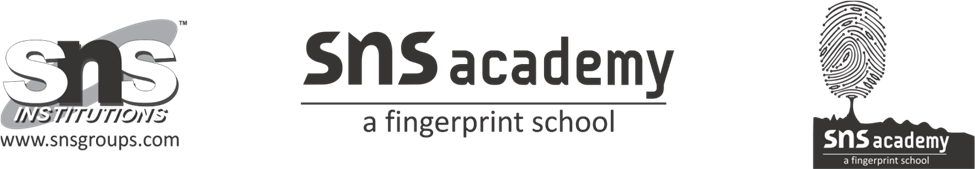                               PERIODIC TEST-II (2022-2023)NAME: _________________________				SUBJECT: EnglishGRADE: I _____DATE: 26.08.2022TIME: 1 ½ Hours   I. Read the passage and answer the questions.                           (4x1=4)
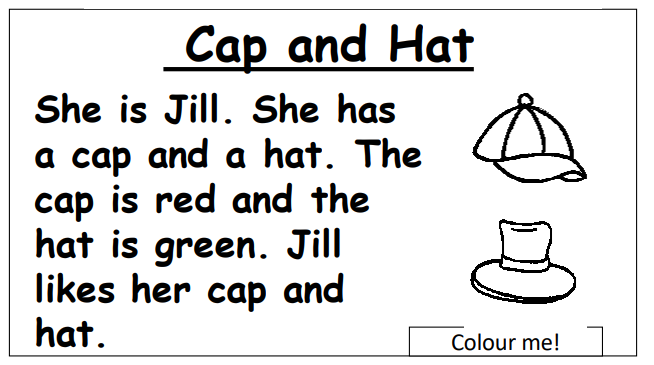    1.Jill has _________________Hat and canCap and henCap and hat   2.The hat is ___________________   3.Do you have a cap or a hat?______________________________________________________4.Where do you wear a cap?    _________________________________________________________II. Identify and circle the verbs.                                                  (8x1/2 =4)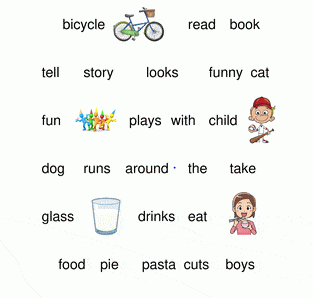 III. Complete the word with correct blend (l, s, r).                          4x1=4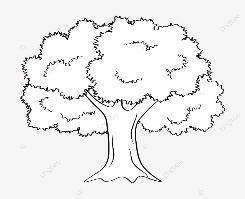  T ___ ee6.  ____ wim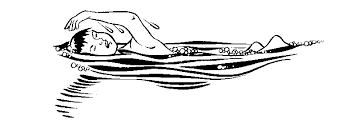     7. Ow ____           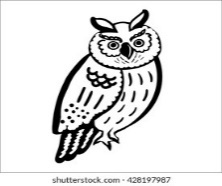 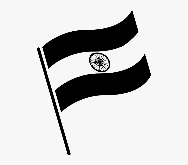     8. F___agIV. Answer the following.                                                             4X2=89. What is Ammu’s job in the kitchen?____________________________________________________________________________________________________________________________________________________________________________________10.Where does Mrs. Kamala Ravi works?____________________________________________________________________________________________________________________________________________________________________________________11.Why does Malathy visit the post office ?____________________________________________________________________________________________________________________________________________________________________________________12. List the different vegetables that Appa uses to make samosas.____________________________________________________________________________________________________________________________________________________________________________________V. Identify the picture and write what the person does.             2X3= 6   13.          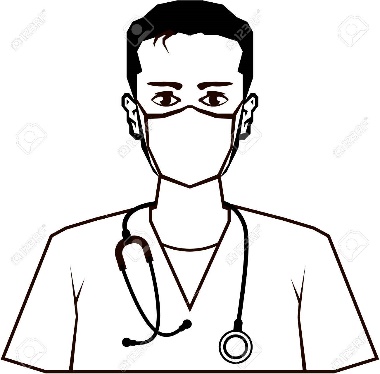   This is a____________________  What does the person do? ____________________________________________________________________________________________________________________________________________________________________________________14.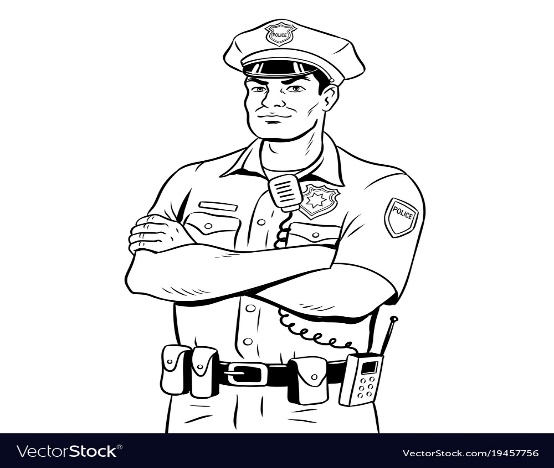  This is a____________________ What does the person do? ____________________________________________________________________________________________________________________________________________________________________________________VI. Can you think of two more people who help us in our everyday life? Name them and how they help us?                                                    (1x4=4)